Curriculum Map 2018-2019: Year 6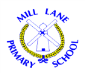 AutumnSpringSummerMain Topic (History)GeographyD&TArt ComputingREMusicMFLYear 6 Child’s WarStudy an aspect or theme in British history that extends pupils’ chronological knowledge beyond 1066. – World War 2.Describe and understand key aspects of human geography, including: land use, economic activity including trade links, and the distribution of natural resources.Name and locate counties and cities of the UK, geographical regions and their identifying human and physical charac., key topographical features, and land-use patterns. Understand how these aspects have changed over time.Prepare and cook a variety of predominantly savoury dishes using a range of cooking techniques.Apply their understanding of how to strengthen, stiffen and reinforce more complex structures. Select from and use a wider range of materials and components, including construction materials, textiles and ingredients, according to their functional properties and aesthetic qualities.Apply their understanding of how to strengthen, stiffen and reinforce more complex structures. Unit 6.1Unit 6.2Rites of Passage:How do faiths mark their key rites of passage?Thematic compare and contrast Christianity, Islam and one otherFestivals/Beliefs and Practices:What do the Gospels tell us about the birth of Jesus?October 16th Music Enrichment Day:Inspire 2 LearnListen with attention to detail and recall sounds with increasing aural memory.Play and perform in solo and ensemble contexts, using their voices and playing musical instruments with increasing accuracy, fluency, control and expression.Improvise and compose music for a range of purposes using the interrelated dimensions of music.*Making statements about the school environment*Telling time using half-hours, quarter hours and 24hr clock notation.English (Brilliant Books):Boy in the striped pyjamas English – Letter, Discussion, Diary, Newspaper report, NarrativeMaths – Data Handling, Perimeter and areaArt -  recreate haunting artwork of Jewish children in style of Henry MooreDT – Sew / make Yellow starsScience:Working ScientificallyTo be able to plan different types of enquiries to answer questions, including recognising and controlling variables where necessary,To be able to take measurements, using a range of equipment, with increasing accuracy and precision, to take repeat readings if appropriate,To record data and results of increasing complexity,To use scientific diagrams, labels, classification keys, tables, scatter graphs, bar and line graphs,To use test results to make predictions to set up further comparative and fair tests,To report and present findings from enquiries, including conclusions, casual relationships and explanations of and degree of trust in results, in oral and written form,To identify scientific evidence that has been used to support or refute ideas or arguments.Evolution and Inheritance:to recognise that living things have changed over time, to know that fossils provide information about living things, to recognise that living things produce offspring of same kind but offspring vary and are different to parents, to identify how animals suit their environment, to be aware that adaptation may lead to evolutionLight – To recognise that light appears to travel in a straight line, to explain that objects are seen because they give out or reflect light,To know that we see things because light travels from light sources to our eyes or from light sources to objects and then to our eyes, to explain why shadows have the same shape as the objects that cast them.Article/Value/PSHcEArticle :Value:  British Value: Democracy and CharityKeeping Safe:  Halloween and Bonfire Night Safety.                         Anti-bullying and Road Safety Week                         1st Aid TrainingEducational Visits:Preston Park WW2 Workshop GeographyHistoryD&TArt ComputingREMusicMFLYear 6 – Frozen KingdomIdentify the position and significance of latitude, longitude, Equator, Northern Hemisphere, Southern Hemisphere, the Tropics of Cancer and Capricorn, Arctic and Antarctic Circle, the Greenwich Meridian and time zones Understand geographical similarities and differences through the study of human and physical geography of a region of the UK, a region in a European country, and a region within North or South America.Describe and understand key aspects of human geography, including types of settlement and land use, economic activity including trade links.Study of an aspect or theme in British history that extends pupils’ chronological knowledge beyond 1066.The TitanicSelect from and use a wider range of tools and equipment to perform practical tasks (e.g. cutting, shaping, joining and finishing), accurately.Improve their mastery of art and design techniques, including drawing, painting and sculpture with a range of materials (e.g. pencil, charcoal, paint, clay).Use sketch books to record their observations and use them to review and revisit ideas.Unit 6.3Unit 6.4Expression of faith through Art:Thematic compare contrast Christianity, Islam and one other.Festivals/Beliefs and Practices:How far can Jesus’ death be seen as a victory in Christianity?SATs Preparation Time•Making statements(about places in a town)*Asking questions (about places in town)Saying the year (eg mille neuf cent quarante huit)English (Brilliant Books):The Golden Compass:English: Narrative, Non – Chronological Reports, Persuasive writing, PoetryMaths: Data Handling, MeasuresArt:DT:Science:Animals including humansidentify and name the main parts of the human circulatory system, and describe the functions of the heart, blood vessels and bloodrecognise the impact of diet, exercise, drugs and lifestyle on the way their bodies functiondescribe the ways in which nutrients and water are transported within animals, including humansElectricityassociate the brightness of a lamp or the volume of a buzzer with the number and voltage of cells used in the circuitcompare and give reasons for variations in how components function, including the brightness of bulbs, the loudness of buzzers and the on/off position of switches use recognised symbols when representing a simple circuit in a diagram.Article/Value/PSHcEArticle : Value:  British Value: My Money Week (saving)Keeping Safe: Internet Safety                        Heart StartEducational VisitsMain Topic (History)GeographyD&TArt ComputingREMusicMFLYear 6 Hola MexicoLearn about a non- European society that provides contrasts with British history –Mayan civilization c. AD 900; Locate the world’s countries, using maps to focus on Europe (including the location of Russia) and North and South America, concentrating on their environmental regions, key physical and human characteristics, countries, and major cities.Understand geographical similarities and differences through the study of human and physical geography of a region of the UK, and a region within South American. Use maps, atlases, globes and digital/computer mapping to locate countries and describe features studied.Evaluate their ideas and products against their own design criteria and consider the views of others to improve their work. Prepare and cook a variety of savoury dishes using a range of cooking techniques.Understand and apply the principles of a healthy and varied diet.Investigate and analyse a range of existing products.Select from and use a wider range of tools and equipment to perform practical tasks [e.g. cutting, shaping, joining and finishing], accurately.Improve their mastery of art and design techniques, including drawing, painting and sculpture with a range of materials [e.g. pencil, charcoal, paint, clay].Find out about great artists, architects and designers in history.Unit 6.5Unit 6.6Transition ActivitiesUse and understand staff and other musical notations.Play and perform in solo and ensemble contexts, using their voices and playing musical instruments with increasing accuracy, fluency, control and expression.Appreciate and understand a wide variety of high quality live and recorded music drawn from different traditions and from great composers and musicians.quantities of foodtransactional language for a caféseeking clarification of meaningEnglish (Brilliant Books):The Chocolate Tree: A Mayan FolktaleTime Raiders – The Mayan Prophecy Science: Living things and their habitatsdescribe how living things are classified into broad groups according to common observable characteristics and based on similarities and differences, including micro-organisms, plants and animalsgive reasons for classifying plants and animals based on specific characteristicsEarth and Spacedescribe the movement of the Earth and other planets relative to the sun in the solar systemdescribe the movement of the moon relative to the Earthdescribe the sun, Earth and moon as approximately spherical bodiesuse the idea of the Earth’s rotation to explain day and night and the apparent movement of the sun across the skyArticle/Value/PSHcEArticle : Value:  British Value: Tolerance and RespectKeeping Safe: SRE and Food SafetyEducational VisitsPost SATs tripVisit from Chocolate WorkshopVisit to York Chocolate Story, Cocobeans factory